             Vadovaudamasi Lietuvos Respublikos vietos savivaldos įstatymo 16 straipsnio 2 dalies 40 punktu, atsižvelgdama į 2014–2020 metų Interreg V-A Lietuva − Lenkija  bendradarbiavimo programos 2018 m. balandžio 3 d. paskelbtą 3-ąjį kvietimą teikti paraiškas, Pagėgių savivaldybės taryba n u s p r e n d ž i a:Pritarti paraiškos „Viešojo administravimo ir bendradarbiavimo stiprinimas Pagėgių ir Zabludow ir Dobrzynevo savivaldybių gyventojų saugios aplinkos gerinimui“ rengimui ir projekto veiklų vykdymui, pagal 2014−2020 m. Interreg V-A Lietuvos − Lenkijos bendradarbiavimo programos IV prioritetinę kryptį  „Valdžios institucijų ir suinteresuotųjų subjektų institucinių gebėjimų stiprinimas ir veiksmingas viešasis administravimas“.Numatyti 2019–2020 m. Pagėgių savivaldybės biudžete 15 procentų piniginių lėšų projekto vykdymui nuo projekto vertės dalies, tenkančios Pagėgių savivaldybės Priešgaisrinės tarnybos veikloms.Įgalioti Pagėgių savivaldybės Priešgaisrinę tarnybą būti projekto partneriu, tarnybos viršininką pasirašyti projekto dokumentus, partnerystės ir paramos sutartis.4. Sprendimą paskelbti Teisės aktų registre ir Pagėgių savivaldybės interneto svetainėje  www.pagegiai.lt.Šis sprendimas gali būti skundžiamas Regionų apygardos administracinio teismo Klaipėdos rūmams (Galinio Pylimo g. 9, 91230 ) Lietuvos Respublikos administracinių bylų teisenos įstatymo nustatyta tvarka per 1 (vieną) mėnesį nuo sprendimo paskelbimo dienos. SUDERINTA:Administracijos direktorė                                     	                              Dainora ButvydienėBendrojo ir juridinio skyriaus vyriausiasis specialistas                            Valdas Vytuvis    Finansų skyriaus vedėja	 Rūta Fridrikienė	Kalbos ir archyvo tvarkytoja                                                                     Laimutė Mickevičienė Parengė Loreta Razutienė,Strateginio planavimo skyriaus vedėjo pavaduotoja	 Pagėgių savivaldybės tarybosveiklos reglamento2 priedasdėl  pritarimo PARAIŠKOS „viešojo administravimo ir bendradarbiavimo stiprinimas pagėgių ir ZABLUDOW IR DOBRZYNEVO savivaldybių gyventojų saugios aplinkos gerinimui“ RENGIMUI, PROJEKTŲ VEIKLŲ VYKDYMUI IR LĖŠŲ SKYRIMUI (Tarybos sprendimo projekto pavadinimas)AIŠKINAMASIS RAŠTAS2018-05-09(Data)Parengto projekto tikslai ir uždaviniaiSprendimo tikslas – pritarti rengiamo projekto „Viešojo administravimo ir bendradarbiavimo stiprinimas Pagėgių, Zabludow ir Dobrzynevo savivaldybių gyventojų saugios aplinkos gerinimui” rengimui ir projekto veiklų vykdymui. Projektas rengiamas, siekiant gauti finansinę paramą iš 2014-2020 m.  Interreg V-A Lietuva – Lenkija bendradarbiavimo  programos.Rengiamo projekto tikslas – skatinti tarptautinį bendradarbiavimą tarp Pagėgių savivaldybės, Zabludow ir Dobrzynevo gminos (Lenkijos Respublika), bei sustiprinti viešajį administravimą priešgaisrinės saugos srityje, siekiant pagerinti Pagėgių savivaldybės gyventojų saugumą. Uždavinys – modernizuoti ir sustiprinti priešgaisrinės tarnybos materialinę bazę, sustiprinti darbuotojų gebėjimus ir pasidalinti patirtimi su kaimyninėmis Zabludow ir Dobrzynevo  savivaldybėmis (Lenkija) viešojo administravimo valdymo priešgaisrrinės tarnybos veiklos srityje.Kaip šiuo metu yra sureguliuoti projekte aptarti klausimaiSprendimo projekto rengimą įtakoja  Lietuvos Respublikos vietos savivaldos įstatymo 16 straipsnio 2 dalies 40 punktas, bei 2014−2020 m. Interreg V-A Lietuva - Lenkija bendradarbiavimo programa.Projektas planuojamas ir rengiamas kartu su partneriais iš Lenkijos. Šiuo metu yra bendraujama su partneriais, aptariamos galimos veiklos, resursai ir valdymas.Kokių teigiamų rezultatų laukiamaĮgyvendinus projektą, tikimasi: modernizuotos ir sustiprintos priešgaisrinės tarnybos, įgytos patirties  priešgaisrinės saugos valdymo srityje. Galimos neigiamos priimto projekto pasekmės ir kokių priemonių reikėtų imtis, kad tokių pasekmių būtų išvengta.Neigiamų projekto pasekmių nenumatoma.Kokius galiojančius aktus (tarybos, mero, savivaldybės administracijos direktoriaus) reikėtų pakeisti ir panaikinti, priėmus sprendimą pagal teikiamą projektą.Nenumatoma. Jeigu priimtam sprendimui reikės kito tarybos sprendimo, mero potvarkio ar administracijos direktoriaus įsakymo, kas ir kada juos turėtų parengti.Prireikus pakeitimų juos rengtų savivaldybės administracija.   Ar reikalinga atlikti sprendimo projekto antikorupcinį vertinimą.Taip.Sprendimo vykdytojai ir įvykdymo terminai, lėšų, reikalingų sprendimui įgyvendinti, poreikis (jeigu tai numatoma – derinti su Finansų skyriumi)Projekto vykdytojai - Pagėgių savivaldybės priešgaisrinė tarnyba ir Buhalterinės apskaitos  skyrius.Planuojama projekto vertė tenkanti Pagėgių priešgaisrinei tarnybai apie 250 000,00 Eurų. Planuojamas reikalingas indėlis prisidėjimui prie projekto apie 37.500.000,00 Eurų iš kurių 7,5 procento galima susigrąžinti iš VRM bendrojo finansavimo lėšų.Projekto rengimo metu gauti specialistų vertinimai ir išvados, ekonominiai apskaičiavimai (sąmatos)  ir konkretūs finansavimo šaltiniaiProjektui įgyvendinti reikalingos veiklos planuojamos, o lėšos skaičiuojamos.  Finansavimo Šaltiniai – ES parama -85 proc., savivaldybės biudžeto lėšos – 15 proc., iš kurių susigrąžinamos 7,5 proc. bendrojo finansavimo (VRM) lėšos. Projekto rengėjas ar rengėjų grupė.Sprendimo projekto rengėja – Strateginio planavimo ir investicijų skyriaus vedėjo pavaduotoja Loreta Razutienė.Kiti, rengėjo nuomone,  reikalingi pagrindimai ir paaiškinimai.Nėra.Strateginio planavimo ir investicijųskyriaus vedėjo pavaduotoja          _______________			 Loreta Razutienė_(Rengėjo pareigos)	                                (Parašas)		                     (Rengėjo varas, pavardė)		Projektas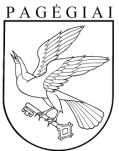 Pagėgių savivaldybės tarybasprendimasdėl  pritarimo PARAIŠKOS „viešojo administravimo ir bendradarbiavimo stiprinimas pagėgių ir ZABLUDOW IR DOBRZYNEVO savivaldybių gyventojų saugios aplinkos gerinimui“ RENGIMUI, PROJEKTŲ VEIKLŲ VYKDYMUI IR LĖŠŲ SKYRIMUI2018 m. gegužės 10 d. Nr.T1-90Pagėgiai